Visma Flyt SamspillNy stafettlogg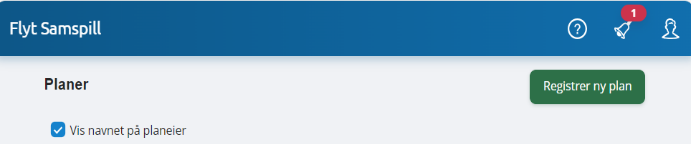 Logg inn i individplan.no Velg registrer ny plan:Legg til ny plan:Plan: Plantype Digital stafettlogg, barnets initialer som kortnavn, legg til mål fra planmal: StafettloggPlaneier: Legg inn fødselsnummer, For og etternavn på barnetInvitasjon: Velg om planeier eller verge skal logge seg inn.Bekreft: Sjekk at innlagte opplysninger er korrekt, hvis ja: lagre.NB: Ansatte i skole:Logg inn i Visma Flyt Sikker sakGå inn i aktuell elevsak, Velg deretter Registrer hendelse i sakVelg ny plan i Samspill, følg deretter fra 3a over (fødselsnummer og navn kommer da fra Sikker Sak.Åpne planen, ved å velge Flyt Samspill og deretter aktuell plan.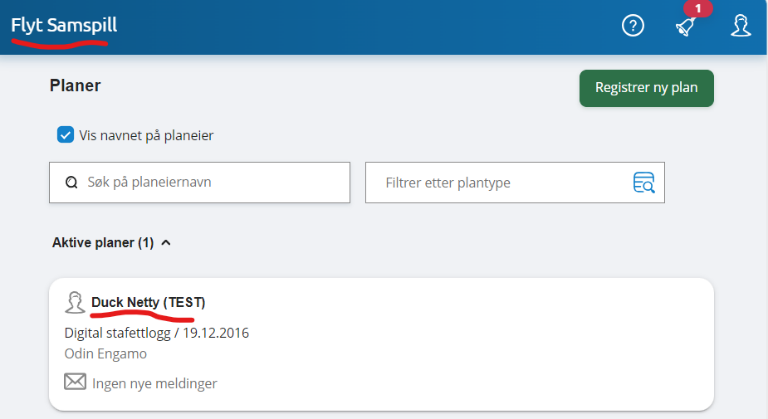 Legg inn kort beskrivelse av saken i planoversikt.Legg til plandeltagere i fanen plandeltagere. NB: informer plandeltagere om dette i forkant og sjekk at plandeltagere har logget seg inn i eller før første møte.Send ut samtykke. Bruk mal «Samtykke til å opprette stafettlogg». Husk å skriv inn navn og rolle til de som skal delta i planen og som omfattes av samtykket.	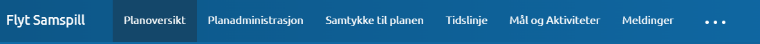 Send innkalling til første samarbeidsmøte, ved å velge Meldinger, ny melding og bruke mal innkalling til samarbeidsmøte.Samarbeidsmøte: Bruk veiledning Hvordan gjennomføre gode møter i BTI handlingsveileder. Sett tydelige mål og avtalt tiltak/aktiviteter i møtet. Bruk referatmal som ligger under meldinger. Mål og aktiviteter som dere blir enige om i møtet skrives i eller rett etter møtet.